All clipart credit goes to:Clip Art by Blair Turner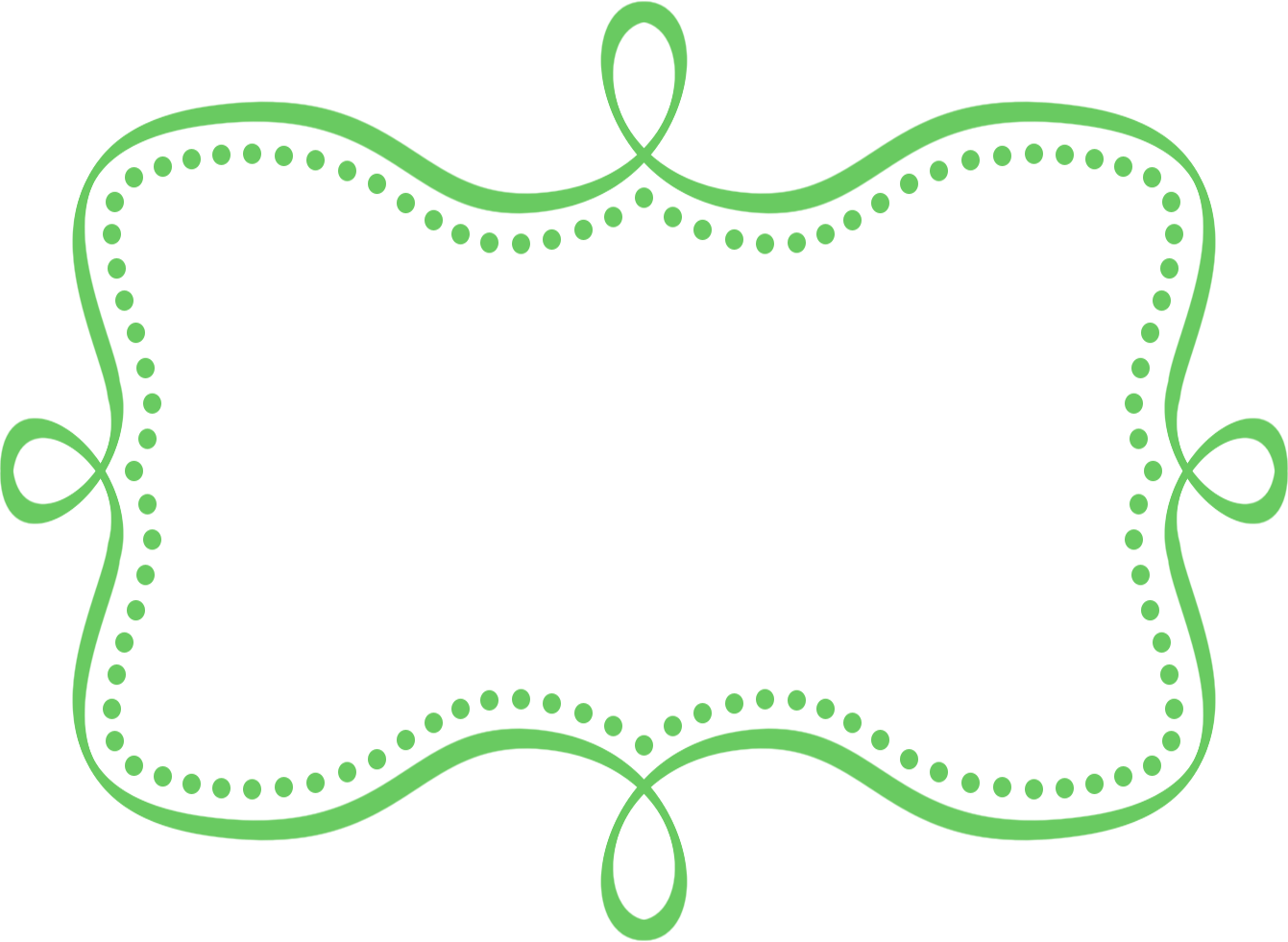 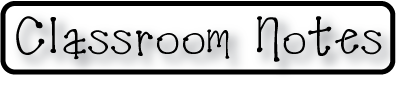 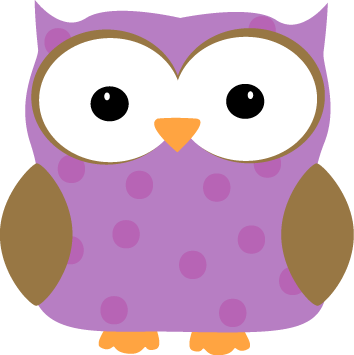 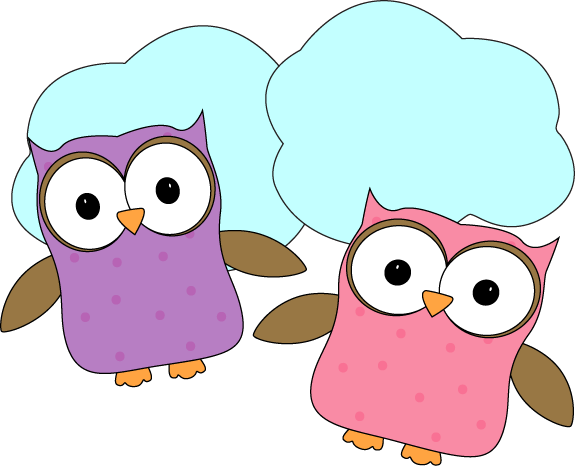 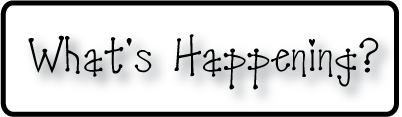 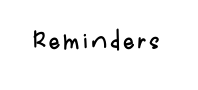 